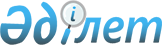 Об утверждении минимального размера расходов на управление объектом кондоминиума и содержание общего имущества объекта кондоминиума по Нуринскому районуРешение Нуринского районного маслихата Карагандинской области от 17 мая 2021 года № 31. Зарегистрировано Департаментом юстиции Карагандинской области 26 мая 2021 года № 6343
      В соответствии с пунктом 1 статьи 10-3 Закона Республики Казахстан от 16 апреля 1997 года "О жилищных отношениях" и на основании приказа и.о. Министра индустрии и инфраструктурного развития Республики Казахстан от 30 марта 2020 года № 166 "Об утверждении Методики расчета сметы расходов на управление объектом кондоминиума и содержание общего имущества объекта кондоминиума, а также методики расчета минимального размера расходов на управление объектом кондоминиума и содержание общего имущества объекта кондоминиума", Нуринский районный маслихат РЕШИЛ:
      1. Утвердить на 2021 год минимальный размер расходов на управление объектом кондоминиума и содержание общего имущества объекта кондоминиума согласно приложению к настоящему решению.
      2. Контроль за исполнением настоящего решения возложить на постоянную комиссию маслихата Нуринского района по промышленности, строительству, пассажирскому транспорту, жилищно-коммунальному хозяйству, аграрным вопросам и экологии.
      3. Настоящее решение вступает в силу со дня государственной регистрации в органах юстиции и вводится в действие по истечении 10 календарных дней после дня его первого официального опубликования.
      4. Государственному учреждению "Отдел жилищно-коммунального хозяйства, пассажирского транспорта, автомобильных дорог и жилищной инспекции Нуринского района" обеспечить размещение настоящего решения на интернет-ресурсе акимата Нуринского района и опубликования в районной газете "Нұра" после его официального опубликования. Минимальный размер расходов на управление объектом кондоминиума и содержание общего имущества объекта кондоминиума по Нуринскому району
					© 2012. РГП на ПХВ «Институт законодательства и правовой информации Республики Казахстан» Министерства юстиции Республики Казахстан
				
      председатель сессии

К. Жунусбеков

      Секретарь Нуринского районного маслихата

Т. Оспанов
Приложение к решению
Нуринского районного
маслихата
от 17 мая 2021 года
№ 31
№
Наименование
Минимальный размер расходов (тенге)
1
Размер расходов на управление объектом кондоминиума и содержание общего имущества объекта кондоминиума
27,66